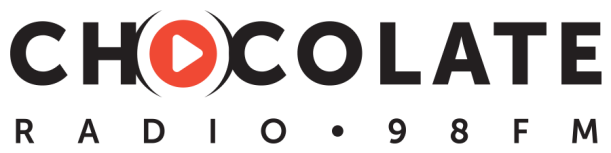 Стоимость размещения рекламных материалов  порядок применения скидокДействует с 10 октября 2023 года.Стоимость указана за один выход в рублях, без учёта НДС-20%Стоимость услуг по размещению рекламных материалов (роликов) хронометражем 20 секунд*Коэффициенты2.1 Коэффициент расчета рекламных материалов другой продолжительности*2.2 Коэффициент расчета спонсорских лайнеров  2.3 Коэффициент за позиционирование ролика в фиксированном часе:2.4 Коэффициент за позиционирование ролика в рекламном блоке  (позиционирование ролика первым/последним в рекламном блоке):Коэффициент за размещение третьих лиц (за каждого)  2.6. Коэффициент за размещение ролика единственным в блоке2.7 Сезонный коэффициент:Объемная скидка**Объемная скидка применяется к рекламной кампании одного Заказчика, оформленной ОДНОВРЕМЕННО одним или несколькими Дополнительными соглашениями с обязательным оформлением и подписанием графиков размещения, действующими в течение 1-го календарного года в рамках договора с одним Заказчиком. Объемная скидка распространяется на все виды рекламных материалов указанных в данном прайс-листе.** Бюджет соответствует сумме до применения объемного коэффициента.*Порядок применения всех скидок и коэффициентов происходит последовательно.*    Цены указаны без учета НДС 20%.** Праздничные дни рассчитываются по стоимости размещения в выходные дни.BRAND MEDIA(495) 7408558 (многоканальный)info@brandmedia.ru www.brand-radio.ruwww.brandmedia.ruБУДНИВременной интервал 08:00 – 21:0021:00 –22:0022:00 – 08:00БУДНИСтоимость за один выход10 7009 700 7 700ВЫХОДНЫЕ**Временной интервал 08:00-11:0011:00-16:0016:00-21:0021:00-08:00ВЫХОДНЫЕ**Стоимость за один выход7 3009 7008 1006 700Продолжительность (в секундах)10"15"20"30"45"60"90"Коэффициент0,70,9 1,01,11,52,02,7Продолжительность (в секундах)5"10"15"20"30"Коэффициент0,50,70,911,11,11,151,32,2Январь1,0Февраль1,0Март1,15Апрель1,15Май1,1Июнь1,0Июль1,0Август1,0Сентябрь1,15Октябрь1,15Ноябрь1,15Декабрь1,15Бюджет без учета НДС**СкидкаБюджет без учета НДС**Скидкаот 0 до  210 000 р.10%от  210 001 до 265 000 р.15%от 265 001 до 360 000 р.20%от 360 001 до 500 000 р.25%Свыше  500 001 р.30%